   Exposition Pastels d 'I sabelle  VAVASSEUR au MARIE -CAFE , du 5 juin à fin aout , vernissage le 14 juin 18 h 30 .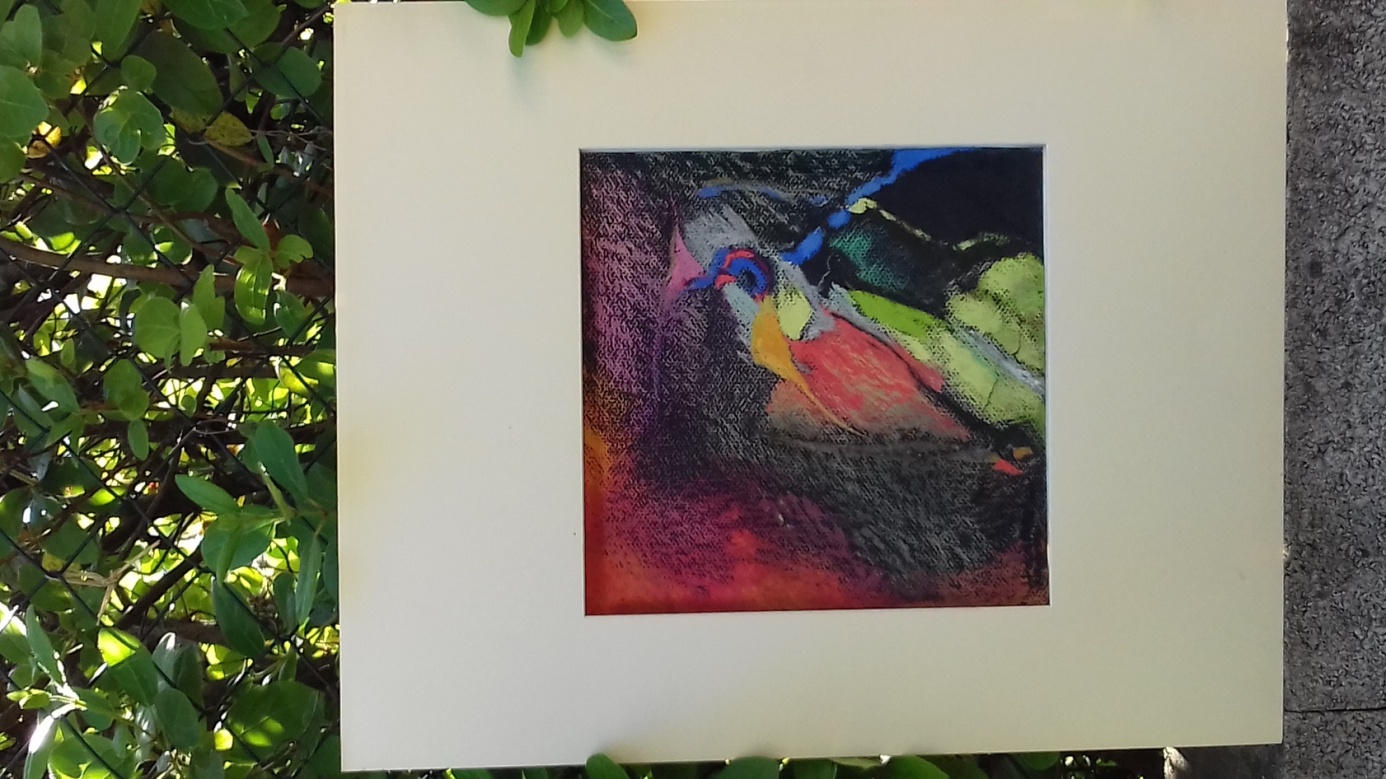 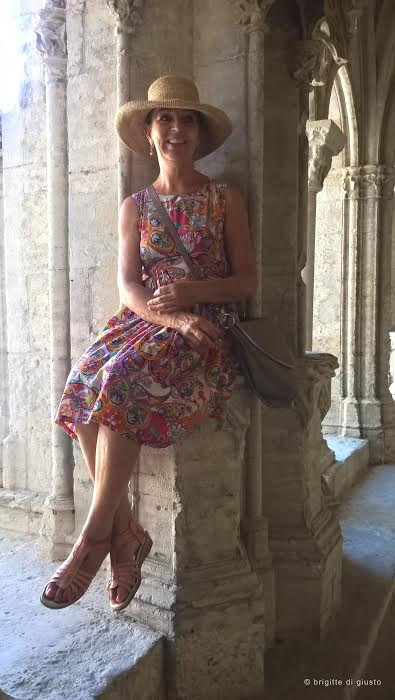 